Решить две задачи по технической механике. Программа колледжа. Каждое действие задачи объяснить своими словами. Решения не усложнять.Задание 1. Для одноопорной балки, нагруженной сосредоточенными силами и парой сил с моментом m. построить эпюры поперечных сил и изгибающих моментов. Найти максимальный изгибающий момент и из условия прочности подобрать поперечное сечение для балки в виде двутавра и прямоугольника с соотношением сторон h=2b. Материал сталь, допускаемое напряжение 160 Мпа. Рассчитать площади поперечных сечений и сделать вывод о целесообразности применения сечения. Дано: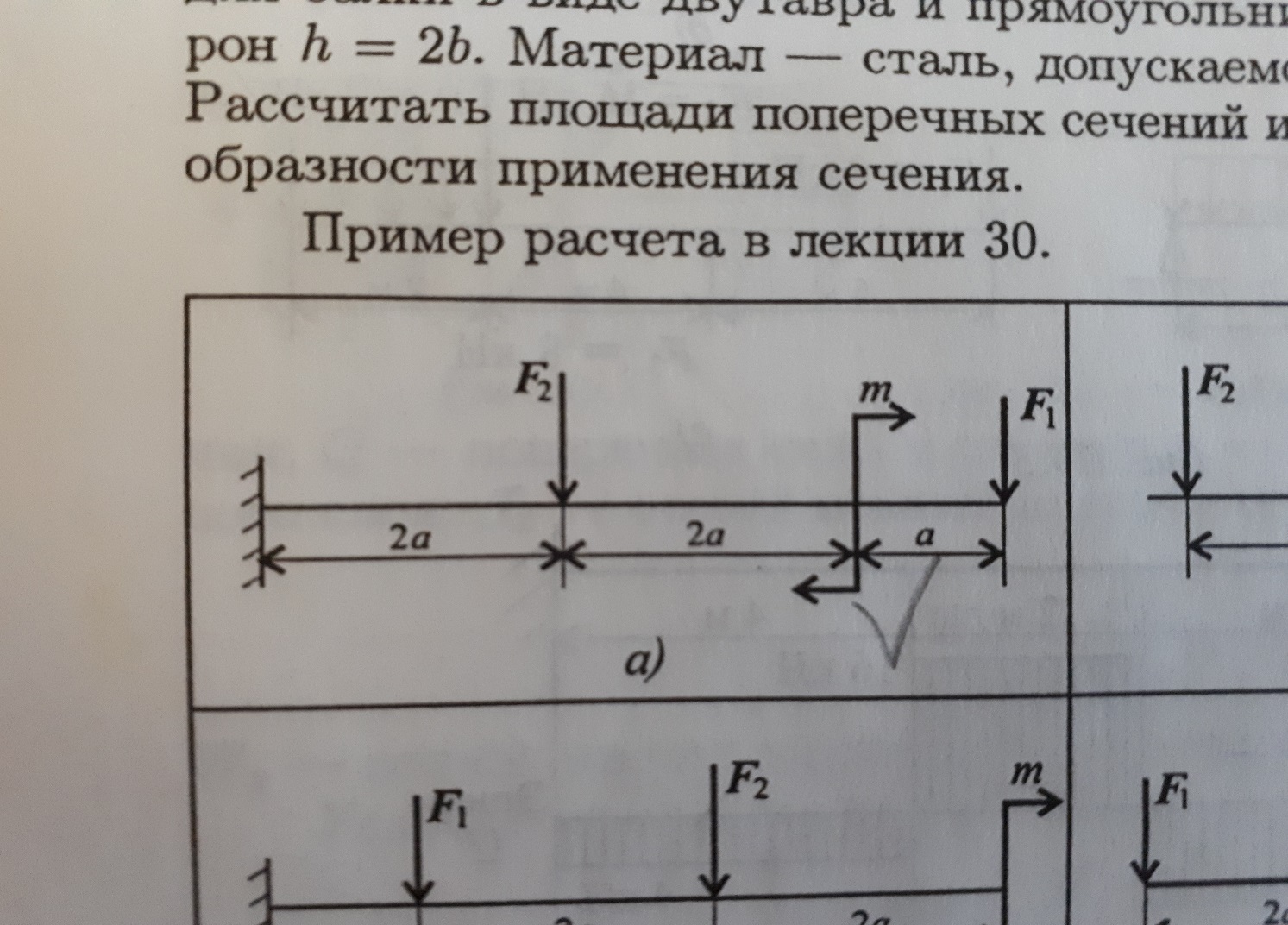 F1 = 16 кНF2 = 8,4 кНm = 5 кН*ма = 0,3 мЗадание 2.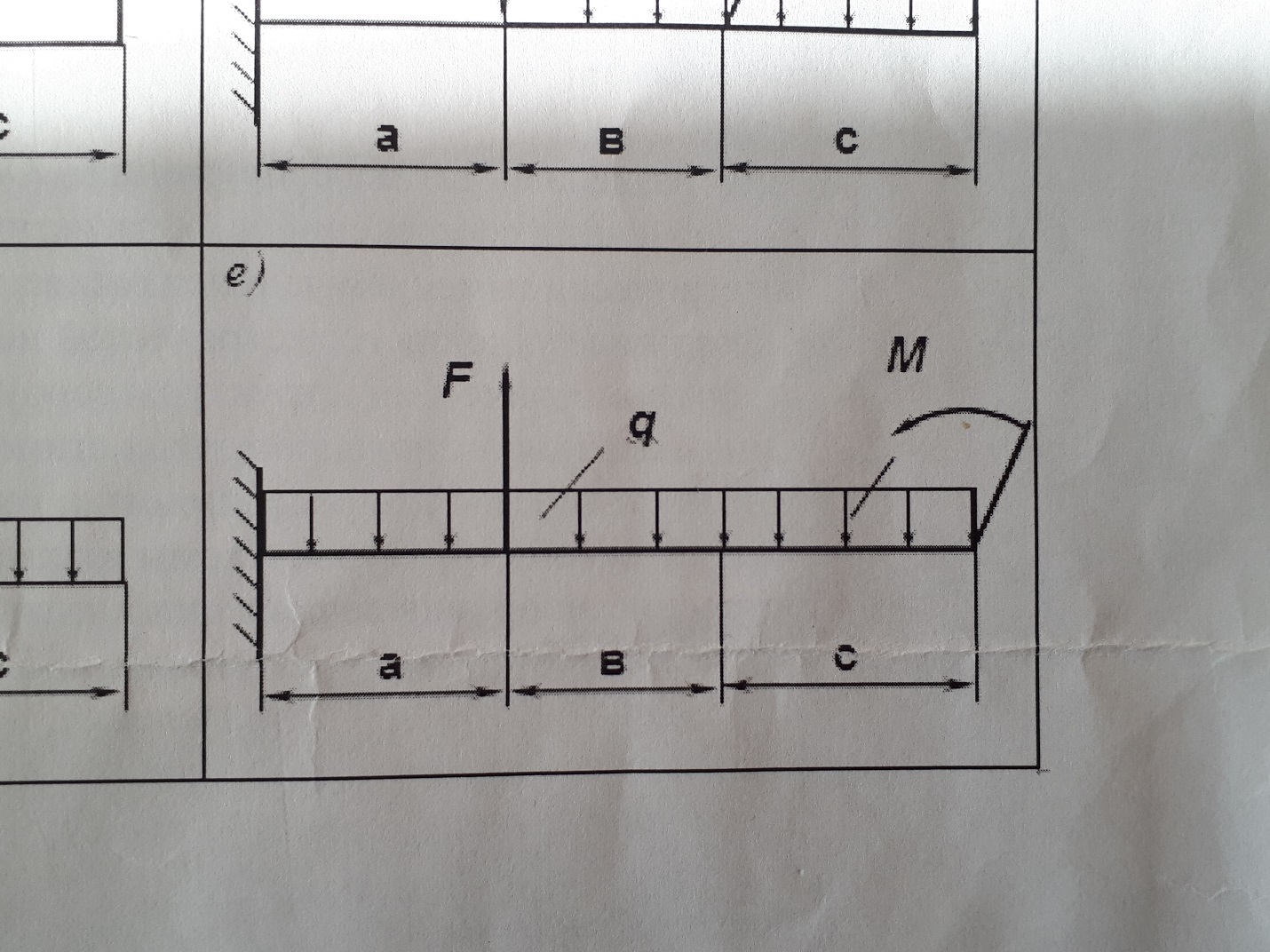 Дано:F = 30 кНМ = 7 кН*мg = 10 кН/ма = 0,7 ммв = 1,6 ммс = 0,9 ммШ (швеллер) №40Найти:Q в каждой точке,момент в сечениях,построить эпюры поперечных сил и изгибающих моментов,